REQUERIMENTO PARA MUDANÇA DE ESTRUTURA CURRICULAR	Requeiro a desvinculação da minha estrutura curricular atual e a vinculação com a estrutura curricular 03 do curso de Engenharia de Computação, ciente de que terei de cumprir todas as componentes curriculares obrigatórias que ficarem pendentes para a integralização da nova estrutura curricular à qual ficarei vinculado.__________, ______ de _________________ de _________________________________________________________________Assinatura do Aluno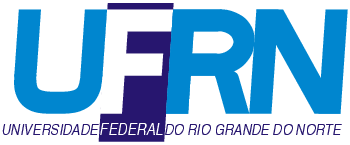 Universidade Federal do Rio Grande do NorteCentro de TecnologiaCurso de Engenharia de Computação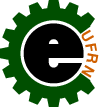 NOMEMATRÍCULA